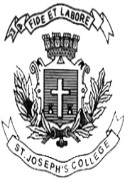 ST. JOSEPH’S COLLEGE (AUTONOMOUS), BENGALURU-27B.Sc. ENVIRONMENTAL SCIENCE – VI SEMESTERSEMESTER EXAMINATION: APRIL 2022(Examination conducted in July 2022)ES 6118 - Environmental Economics, Sustainable Development and Entrepreneurship Development      Time 2 ½ Hrs		                                                                                 Max Marks 70This question paper contains 2 printed pages and three partsPart AAnswer any ten questions                                                                           10x2=20                    1. Differentiate between Environmental Economics and Ecological Economics.                    2.  What is meant by the threshold limit of the Earth?                      3.  Compare and contrast between private and public goods.                    4.  What is negative externality? Give an example.                    5.  Define Cost Benefit Analysis.                    6.  State the theory of diminishing returns.                    7.  What is Malthusian crisis?                    8.  What is known as a BOOT Model?                    9.  What is a golden spike of Anthropocene?                   10.  Define sustainable development.                    11. Differentiate an intrapreneur and entrepreneur.                   12.  What is an innovation? Give an example.                                                              PART B                  Write explanatory notes on any four                                                             4x5=20                                                               13.  Economic Development and Growth                      14.  Law of Entropy and Conservation of Resources                      15.  The Tragedy of Commons                       16.  The Phantom Pile concept                      17.  Ecological services                      18. Types of Entrepreneurs	 			                                                PART C                              Answer all questions                                                             3x10=30                        19.    Explain Carbon trade and offsetting with suitable examples.                                                           OR                                Explain the market models for the control of pollution in India.                      20.    Give an account of strong and weak sustainable development.                                                           OR                               What are the indicators of Sustainable Development Goals?                       21.  What are the common qualities of entrepreneurs? What are the motivational factors for entrepreneurship?                                                            OR                               What are the strengths and weaknesses of women entrepreneurs? Narrate any two                                 Case studies of women ecopreneurs.